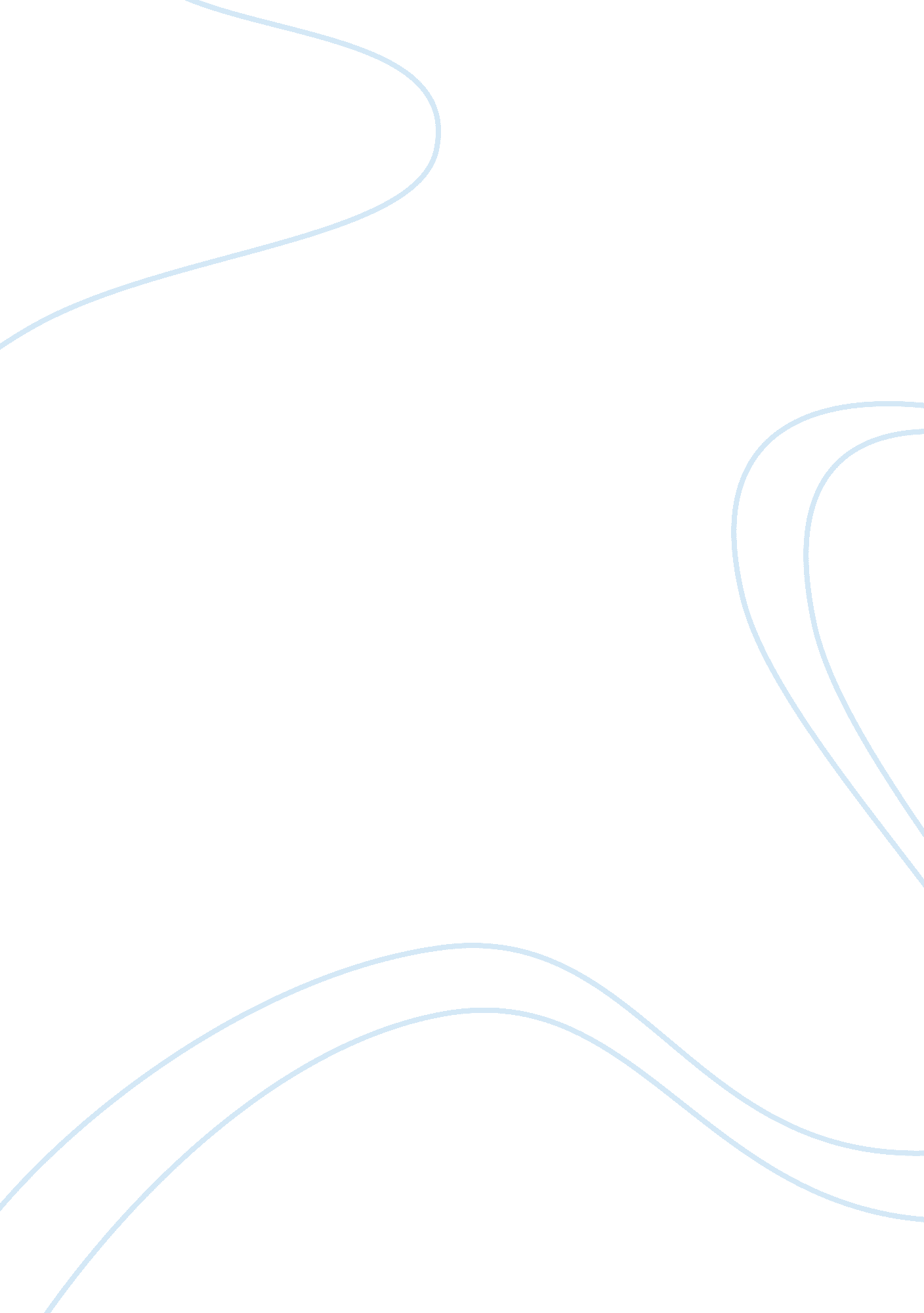 Sop mechanical engineeringEngineering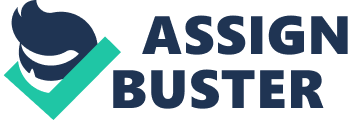 Robotics held at NIT (National Institute of Technology) Wrangle and many merit certificates in robotics from various colleges. Participated in many technical seminars and presented papers at national level competitions. Feel that undergraduate study alone does not provide the specialized academic exposure essential to reach higher professional levels in the present day technology driven workplace. Moreover, it is only during Graduate studies that will be able to et adequate opportunities to test the validity and the practicality of my ideas. Graduate study in the United States of America is known for its spirit of innovation, which sets global standards of excellence. I am very much interested to do MS E in your esteemed college. I realize the need for me to study at the center stage of activity in these fields at your college in SACS. My earnest desire to continue my future studies at your graduate school stems from that it is one of the top colleges in USA having fine record of academic excellence and is backed up by expert faculty and research facilities. The other reason why want to study at your esteemed college is that it provides the kind of expose needed to broaden my thinking and Indo any insular prejudices that might be still prevalent in me. Your college is a confluence of people from every nationality, religion and race. Overall development of the personality can be done and it helps me to broaden my concept from the narrower confines of nationalism to internationalism. I am clear as to my carrier aspiration. Educational believe is a life long process. I there fore wish to pursue a doctoral degree after my MS and therefore combine research and teaching as carrier. I am fully aware that yours curriculum requires that I summon all my resources and I aver that have the necessary commitment, intelligence and stamina to look forward to do it all. I am convinced that my study at your department would be meaningful and rewarding experience. I look forward to have a long and profitable association with your esteemed college. I especially thank you for giving me the opportunity given me to express about myself. 